Louisiana State Board of Medical Examiners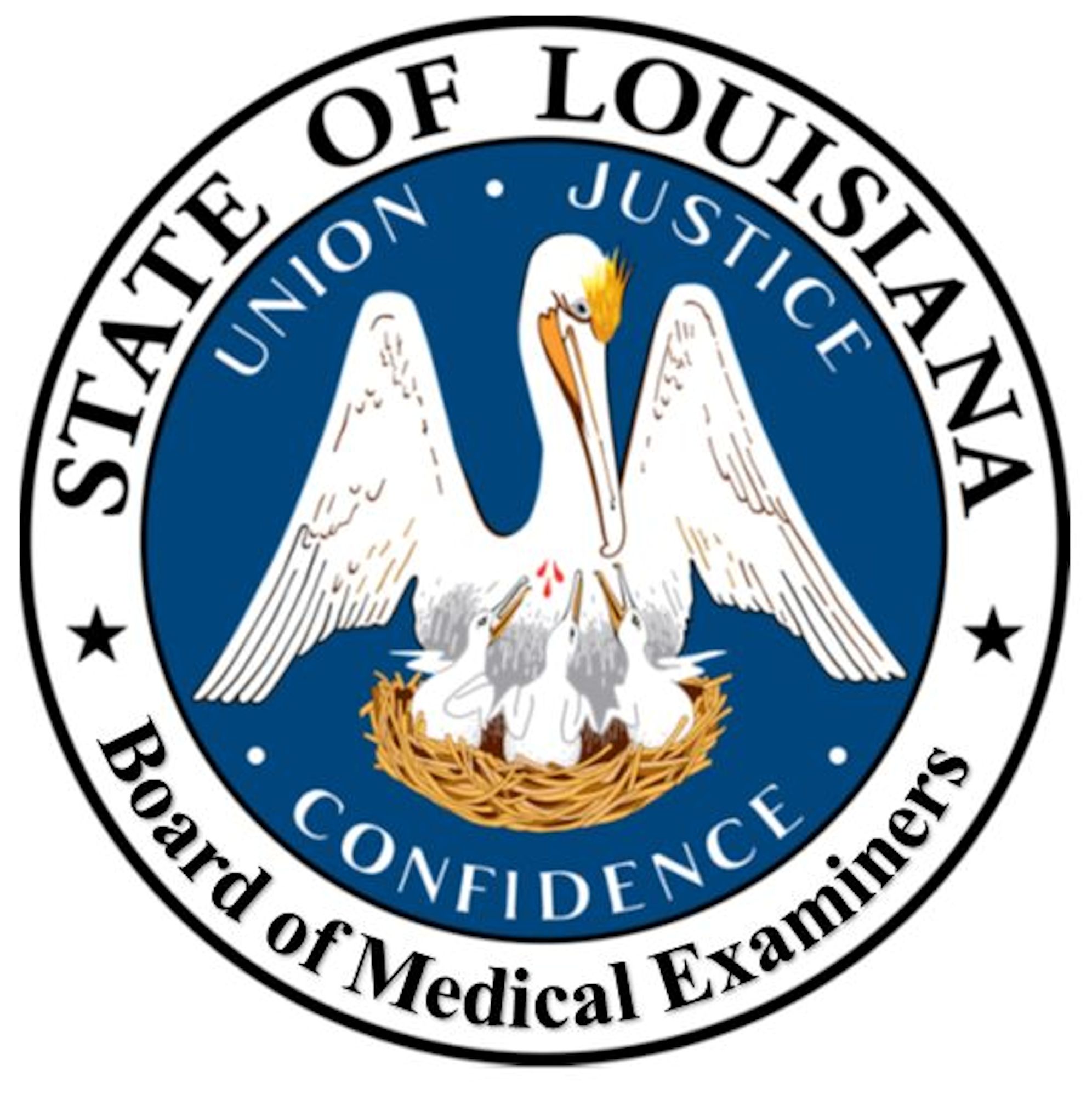 630 Camp Street, New Orleans, LA 70130Telephone: (504) 568-6820Website: www.lsbme.la.gov Notice to Terminate Supervision of a Genetic Counselor with a Temporary Licenseby a Supervising Physician (SP),  Supervising Licensed Genetic Counselor (SLGC) or Genetic Counselor (GC)Date:      Date of termination:      Reason for termination:      I have/will notify above SP, SLGC, or GC of this termination.By signing this document, I certify that all information on this form is truthful and authentic.______________________________________	       ________________	  	   __________________            Signature of SP, SLGC, or GC               	             	   License #			Cell/contact #Submit form to LSBME:  Fax: 504-568-6823   Mail: LSBME, PO Box 30250, New Orleans, LA, 70190-0250.Termination can be verified on the LSBME website www.lsbme.la.gov. Click on Verify a License. _______________________________Below is for LSBME use only_______________________________Processed By:______________________				Date:_______________________Name of SP or SLGC and GCLicense #1)      2)      